KARAKIAKa Haea Te Ata (karakia) Ka haea te ataKa hāpara te ataKa korokī te manuKa wairori te ngutuKo te ata nuiKa horainaKa tangi te umere o ngā tamariki Te Awatea! The morning light slices the horizon The dawn unfolds the morning chorus of birdsThe Sun’s spreading rays bring The noise of the children It is day! Karakia Whakamutunga Kia tau ki a tātou katoaTe atawhai o tō tātou Ariki, a Ihu Karaiti Me te aroha o te AtuaMe te whiwhingatahitangaKi te wairua tapuAke, ake, akeAmine May the grace of the Lord Jesus Christ,and the love of God,and the fellowship of the Holy Spirit be with you all Forever and everAmen He Hōnore (karakia)He hōnore, he korōria ki te AtuaHe maungārongo ki te whenua He whakaaro pai ki ngā tāngata katoa Honour and glory to GodPeace on EarthGoodwill to all people WAIATAA Ha Ka Ma
A ha ka ma	A haka mana para tawa nga wha E he ke me 	E heke mene pere tewe nge wheI hi ki mi    	I hiki mini piri tiwi ngi whiO ho ko mo 	O hoko mono poro towo ngo who AEIOU U hu ku mu	U huku munu puru tuwu ngu whu! Ōtepoti, Ōtākou, Taieri, Wakari Opoho, KoputaiŌwheo, Momona Kapuka-tau-mahaka. Dunedin, Otago, Taieri, Wakari Opoho, Port Chalmers,Leith, airport area,Mount Cargill. E rere taku poiE rere taku poiE rere taku poi, ki runga, ki rungaE rere taku poiE rere taku poi, ki raro, ki raroE rere rungaE rere raroE rere rotoE rere wahoE rere taku poiE rere taku poi, ki runga, ki rungaki runga = up highki raro = down low ki roto = inwardski waho = outwards E rere te Manu E rere te manuKi te mau i te rauO te arohaKi te tau o taku ateMe āu ngā whetū, hei putiputi māu Hei tātai atu, ki tō uma,Kōpū i te ao, pareārau i te pō Tiaho, iho rā,Ngā whetū te maramaKi runga rawa,Ki te tau o taku ateMe āu ngā whetū, hei putiputi māu Hei tātai atu, ki to uma,Kōpū i te ao, pareārau i te pōKōpū i te ao, pareārau i te pō. Ehara i Te Mea Ehara i te meaNō ināianei te aroha Nō ngā tūpunaI tuku iho, i tuku iho. Te whenua, te whenua Te oranga o te iwiNō ngā tūpunaI tuku iho, i tuku iho. Whakapono, tumanako Te aroha ki te iwi;Nō ngā tūpunaI tuku iho, i tuku iho. It is not somethingof recent times, lovebut by the ancestors it has been passed down, passed down. From the land, the landcomes the wellbeing of the people; by the ancestors it has been passed down, passed down. Faith, hopeand love to the people;by the ancestors they have been passed down, passed down. Haere Mai Haere mai, Haere mai x 2 E ngā iwi eHaere maiKi runga o te marae Hui mai, tātou, katoa E hine mā, e hine māE tama mā, e tama māHapainga tō mana Māori e Kia rewa runga rawa,I a ha hāE ngā iwi eHaere mai, haere mai Welcome, welcome x 2 All the tribes
Welcome onto the marae All of us gathered here Young women, young men Lift up your Māori honour to rise up high - ya ha ha! All the tribes Welcome, welcome Hareruia Ka kōingo ka maharaKi te mauri o te AtuaE te kāmaka e te kaiwhakaora Ka hahana te ManawaKi te ihi karanga-rangaKei tōku Atua e Hareruia Hareruia Hareruia Hareruia The Māori lyrics to Hareruia were penned by Rev Te Hira Paenga (Ngāti Porou, Ngāpuhi descent), assistant principal and head of Maori at Hato Petera College until it closed in August 2018. He Hōnore (Lord’s Prayer)  - waiataHe hōnore, he korōria Maungarongo ki te whenua Whakaaro pai eKi ngā tāngata katoa Ake, ake, ake, ake,  ĀmineTe Atua, te piringa, Tōku oranga 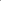 Honour, gloryPeace on EarthGoodwill To all peoplesFor ever and ever, for ever and ever, amenThe Lord, the shelter, My existence.Head, Shoulders, Knees and Toes Māhunga/Ūpoko, Pakihiwi, Puku, Hope, Waewae, Māhunga/Ūpoko, Pakihiwi, Puku, Hope, Waewae, Māhunga/Ūpoko, Pakihiwi, Puku, Hope, Waewae, Tāringa, Whatu, Ihu, Waha e! Makawe, Pāpāringa,Makawe, Pāpāringa,Makawe, Pāpāringa,Kakī, Tuarā, Kumu e!
Heads, shoulders, tummy, hips and legs/feet x 3 Ears, eyes, nose and mouth. Hair and cheeks x 3 Neck, back, and bottom. Humanities waiata (composed by Professor Poia Rewi. There are two interpretations of the meaning. Te Wānanga AronuiKi te tai Paki mai Au kōreroAu wairuaHe roma tāngata Komiti e Interpretation 1 The UniversityThe Division of HumanitiesThe mana whenua (host tribal composition here at East Otago, Te Tai o Arai-i-te-uru) An amalgamation of knowledgeand spirit from the past and presentforming the alumniof the University of Otago Interpretation 2The School of Learning And the basket referred to as 'Te Kete Aronui', 
(which contains knowledge to help humanity) Which focuses on the tidesBringing information Bringing vitality Bringing people together. Hūtia te Rito   nā Hirini Melbourne. Ka Pioioi E (Ka pioioi e, Tohu aroha haukā inga E hoki mai rā...) E hoki mai rāKia kite atu i tō iwi e (E rotarota ana)E rotarota anaE katakata ana mai rā (Pū kana whetero mai) Pū kana whetero maii te ihi ā ō mātua (Kia kite atu anō)Kia kite atu anōi tō ātaahua e kanapana (Pupuhi ai e te hau) Pupuhi ai e te hau, Kapohia ā ku roimata (Ka pioioi)Ka pioioi e,Tohu aroha haukā inga. This swaying dance shows the love of your home-town people You've come back home to see your people They are waving their hands and laughing with delight at your return. Eyes popping and protruding tongues shows the thrill of those welcoming you. I see again your beauty so pronounced Caressed by the wind, my tears are snatched away. This swaying dance shows the love of your home-town people. Ka Tahuri Au Ka tahuri auKa kite ake rā Ngā tōmairangi E heke ana mai Ki runga o Aoraki e Tau iho ki runga Ngā mokopuna nei He whakatipurangaNā Tahu PōtikiNgā mokopunaNō Te Waipounamu e Nō Te Waipounamu e, te iwi e. As I turn, I see the mist maiden as she lowers her veil over Aoraki. Upon Aoraki it settles, descending down upon his mokopuna The descendants of Tahu PōtikiThe descendants of Te Waipounamu We are the people of Te Waipounamu. Kei hea te tuna? (repetition rhyme)Kei hea te tuna? X 2         	Where is the eel?Kei roto i te awa X 2         	Inside the riverKei hea te tuna? X 2         	Where is the eel?Kei roto i te hinaki X 2     	Inside the netKei hea te tuna? X 2        	Where is the eel?Kei roto i te kohua X 2    	Inside the potKei hea te tuna? X 2        	Where is the eel?Kei roto i te puku  X 2    	 Inside the tummyKa waiata ki a MāriaA popular Maori Catholic hymn venerating Mary, the mother of Jesus, for accepting her role as mother of future generations. It is also sung at non-Catholic gatherings to praise the role of all mothers as "Whare tangataKotahi me te Tahi (tune: If You're Happy and You Know It) Kotahi me te tahi, ko te rua x2  Kotahi me te tahi, Ka puta mai te rua Kotahi me te tahi, ko te rua. E rua me te rua ko te whā…E toru me toru ko te ono…E whā me te whā ko te waru… E rima me te rima ko tekau. Mā te Kahukura Mā te kahukura ka rere te manu Ka rere koe (Rere runga rawa e) Kia tae atu koe ki te taumata Whakatau mai rā e. Mau ana taku aroha tae atu ki ngā whetū Rere tōtika rere pai Rere runga rawa rā e. Rere tōtika rere pai x 3 Rere runga rawa rā e. Take flight like the bird that is adorned with the colours of the rainbow.(Soar high towards the heavens) To arrive at the pinnacle of your destination, Where you may rest.Cloak yourself with my loveFollow the pathway to the stars, Fly straight, fly true.Soar high towards the heaven. Mā wai rāNā Te Korekore Nā te korekoreI takea mai i te pō Te kitea Te pō tangotango Te pō whawha Te pō namunamu Ki te whai aoKi te ao mārama Out of the nothingnessCame the base of darknessThings happened (energy, fusion) within the Creation of light The takingFeelingthe first sliver of light To the dawning and then To the world of light Ngā MaramatakaTwo naming systems used in this song but months in GREY not actively sungcan replace ‘Tīmoti’ with ‘te Māori’Hānuere,	Kohitātea,	JanuaryPēpuere, 	Hui-tanguru,	FebruaryMāehe, 	Poutū-te-rangi,	MarchĀperira, 	Paenga-whāwhā e	AprilMei	Haratua, 	MayHune	Pipiri, 	JuneHūrae	Hongongoi.	JulyTe maramataka a Tīmoti e	Aue, aue taukuri e	Ākuhata, 	Here-turi-kōkā,	AugustHepetema, 	Te Mahuru,	SeptemberOketopa, 	Whiringa-ā-nuku,	OctoberNoema, 	Whiringa-ā-rangi	NovemberTīhema, 	Hakihea	DecemberTe maramataka a Tīmoti eAue, aue taukuri eMarama-rama-rama-taka, aue a Tīmoti eMarama-rama-rama-taka, aue a Tīmoti e, a Tīmoti e!Ngā Rā o te Wiki (tune: Banana Boat Song) Pukekura (tauparapara) Tērā PukekuraKa piri hau i te moana I reira ka puta mai nā Te tuhi mata i Hawaiki Mekemeketia ko lā o tau kaipuke Ka kopakopatia te manu haea Tērā PukekuraTaku mauka tapu e! This waiata relates to Māui, the great explorer of antiquity, taking refuge in the lee of Pukekura; the sails of his voyaging waka being rendered in tatters by the strong southern winds. Pukekura provided Māui with refuge, as it has provided for so many over countless ages. A headland with prominent views in all directions, surrounded on many sides by water, steep cliffs, sources of fresh water and kai, tempestuous weather yet with places of shelter. It is not apparent that the Waitaha, the first people of the land, utilised the defensive qualities of Pukekura to any great extent; this is understandable given they lived in isolation from other tribes and hostile groups for hundreds of years. Pukekura provided a haven, however, for the later arrivals, Kā ti Mā moe and Kai Tāhu. Purea NeiPurea nei e te hau
Horoia e te ua
Whitiwhitia e te rā
Mahea ake ngā pōraruraru
Makere ana ngā here.

E rere wairua, e rere
Ki ngā ao o te rangi
Whitiwhitia e te rā
Mahea ake ngā pōraruraru
Makere ana ngā here,
Makere ana ngā here.Scattered by the wind
washed by the rain
and transformed by the sun,
all doubts are swept away
and all restraints are cast down.

Fly o free spirit, fly
to the clouds in the heavens,
transformed by the sun,
with all doubts swept away
and all restraints cast down.
Yes, all restraints are cast down.Tō Ringa ki Roto (tune: Hokey, Tokey) Tō ringa ki rotoTō ringa ki wahoTō ringa ki roto Ka ruiruihiaKei te hopehope au Kei te hurihuri auKei te pakipaki aue! Waewae – Leg/Foot Puku – Tummy Kumu – Bottom – Māhunga Head Tinana – Body Roto – inside Waho – outside Tūtira Mai Tūtira mai ngā iwi, tātou tātou eTūtira mai ngā iwi, tātou tātou eWhāia te māramatanga, me te aroha - e ngā iwi! Kia tapa tahi, Kia kotahi rā Tātou tātou e (Repeat) Tā-tou tā-tou e E!! Hi aue hei !!! Line up together people All of us, all of usStand in rows people All of us, all of us Seek after knowledgeand love of others - everyone Think as oneAct as oneAll of us, all of us All of us, All of us!! Hi aue hei !!!Utaina Mai Utaina mai ngā wakaNgā waka o te motuTōia mai rā ki utaKi te takotoranga.Hiki nuku, hiki eHiki rangi, rangi eTēnā, tēnā rā, koutou katoa. Load up the canoes,the canoes of the land.Thrust shorewardsto the place where they will lie.Swing your paddles down, swing them Swing your paddles skywards, swing them Greetings, greetings to you all. 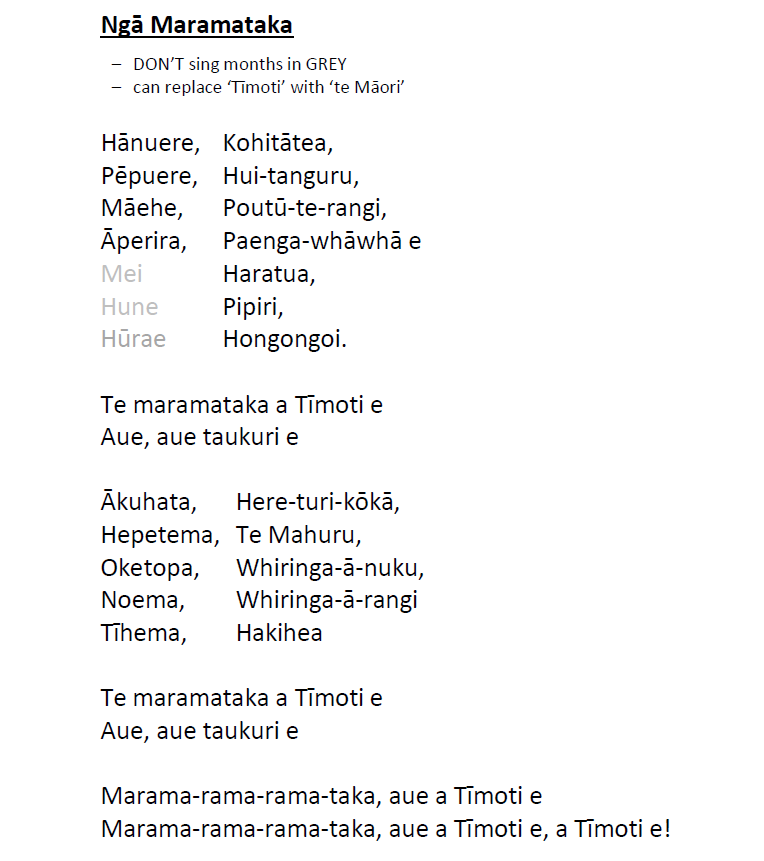 Hūtia te rito,   Hūtia te rito o te harakekeKei whea te  kōmako, e kō?Kī mai ki ahau.He aha te mea nui?  He aha te mea nui o te ao?Māku e kī atu:He tangata! He tangata! He tangata!Hei!Pull out the shoot, Pull out the shoot of the flax bushWhere will the bellbird sing?Say to meWhat is the greatest thing? What is the greatest thing in this world?
I will say
The people! The people! The people!Ka waiata ki a Maria
Hine i whakaae
Whakameatia mai 
Te whare tangata. 

Hine pūrotu 
Hine ngākau
Hine rangimārie 

Ko Te Whaea 
Ko te whaea 
O te ao
Let us sing to Mary, 
The girl who said "Yes 
let it be as you say, that I become
the house of mankind." 

A simple girl
A strong-hearted girl
A quiet girl. 

The Mother of Jesus,
 and the mother
of the whole worldMā wai rā e taurima te marae i waho nei?Mā te tika
Mā te pono
me te aroha e.Who will take responsibility on the marae now?Through the correct way
Through truth and
Through love (it will be done).Rāhina, Rātū, RāapaKo ngā rā o te wiki ēnei. Rāpare, Rāmere, Rāhoroi Ko ngā rā o te wiki ēnei. Rātapu, RātapuKo ngā rā o te wiki ēnei. Monday, Tuesday, Wednesday These are the days of the week. Thursday, Friday, Saturday These are the days of the week. Sunday, Sunday These are the days of the week. 